TEAM stevnekontor og sekretariat 190514ksTønsberg Grand Prix SprintgallaGREVESKOGEN IDRETTSPARK TØNSBERG 24. mai 2014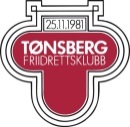 BStevneleder FdKjell StordalenTFIK90918559ke.stor@online.no6Jury – leder                       FdJan Olav HayTFIK41933084Jan.olav.hay@sf-nett.no8Jury                                    ?9Lege, sanitetAtle PentzTFIK93061256CStevnekontor m/:   -utdeling av startnr      -akkreditering     -generell info reise/overnatting    -presse (samarb. m/HK/info)Stevnekontor m/:   -utdeling av startnr      -akkreditering     -generell info reise/overnatting    -presse (samarb. m/HK/info)Stevnekontor m/:   -utdeling av startnr      -akkreditering     -generell info reise/overnatting    -presse (samarb. m/HK/info)Stevnekontor m/:   -utdeling av startnr      -akkreditering     -generell info reise/overnatting    -presse (samarb. m/HK/info)Stevnekontor m/:   -utdeling av startnr      -akkreditering     -generell info reise/overnatting    -presse (samarb. m/HK/info)Stevnekontor m/:   -utdeling av startnr      -akkreditering     -generell info reise/overnatting    -presse (samarb. m/HK/info)3LederDLaila BruskelandFlint41148428Laila.bruskeland@gmail.com10FdBente StordalenTFIK45298635bente.stordalen@gmail.com11Thomas PettersonTFIK48169535Thomas.petterson@live.no12ØkonomiAnita Lermo OlsenTFIK95498613anita@lermo.no13TransportTom Bülow-KristiansenTFIK90108125tom@norstamp.no1PressekontaktStåle Jan FrøynesTFIK90141988froynes@online.noDSekretariat: -tidsskjema      /-opprop      -innmarsj         /-startlister     -resultatlister      /-seremoni/blomster       -kopiering/oppslagSekretariat: -tidsskjema      /-opprop      -innmarsj         /-startlister     -resultatlister      /-seremoni/blomster       -kopiering/oppslagSekretariat: -tidsskjema      /-opprop      -innmarsj         /-startlister     -resultatlister      /-seremoni/blomster       -kopiering/oppslagSekretariat: -tidsskjema      /-opprop      -innmarsj         /-startlister     -resultatlister      /-seremoni/blomster       -kopiering/oppslagSekretariat: -tidsskjema      /-opprop      -innmarsj         /-startlister     -resultatlister      /-seremoni/blomster       -kopiering/oppslagSekretariat: -tidsskjema      /-opprop      -innmarsj         /-startlister     -resultatlister      /-seremoni/blomster       -kopiering/oppslag4Leder  DMette KalveTFIK98457947mettekalve@gmail.com14DGustav FossTFIK91637132gfo@noah.no15Toril Bergh MossTFIK41507460Toril.moss@synsam.com16Nicolai BjuneTFIK41211817(Liv Kr)17Torunn Wiik TFIK98026920Torunnwi09@hotmail.com18Seremoni/blomster/premierIda Cathrine BjuneTFIK41211817(Liv Kr)19«Amanda Grefstad FrøynesSem90141998froynes@online.no20«Tonje MørkenTFIK93611404gremor@frisurf.no21«Synneva SørensenTFIK94057062eriksoer@online.no0«Inga WeggerTFIK91301672(Geir W)22SpeakerRune Stenersen9322885323Speaker assTore JohansenTore50@online.noEDatateknisk    -eltid/resultater     -datasystemer og –maskiner   -teknisk måling og tavler Datateknisk    -eltid/resultater     -datasystemer og –maskiner   -teknisk måling og tavler Datateknisk    -eltid/resultater     -datasystemer og –maskiner   -teknisk måling og tavler Datateknisk    -eltid/resultater     -datasystemer og –maskiner   -teknisk måling og tavler Datateknisk    -eltid/resultater     -datasystemer og –maskiner   -teknisk måling og tavler Datateknisk    -eltid/resultater     -datasystemer og –maskiner   -teknisk måling og tavler 5Leder FdRune ØverlandTFIK95443767rune.overland@trainor.no24Ansv. resultatservice/tidtakingRoar Holen .Andro data90731753rh@andro.no5-El.tid Finish LynxRune ØverlandTFIK95443767rune.overland@trainor.no25data26Data reg.Bente StordalenTFIK45298635bente.stordalen@gmail.comFDommere, funksjonærer  6LederFdJan Olav HayAss.stl41933084Jan.olav.hay@sf-nett.no